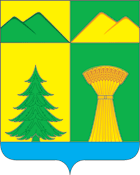 СОВЕТ МУНИЦИПАЛЬНОГО РАЙОНА«УЛЁТОВСКИЙ РАЙОН»ЗАБАЙКАЛЬСКОГО КРАЯРЕШЕНИЕ   «25» декабря  2023 года						             № 112с.УлётыО делегировании представителя от муниципального района «Улётовский район» Забайкальского края в состав Молодежного Парламента при Законодательном Собрании Забайкальского краяВ соответствии с Постановлением Законодательного Собрания  Забайкальского края от 19.12.2018 года № 176 «О Молодежном Парламенте при Законодательном Собрании Забайкальского края» и  письмом  Председателя Законодательного Собрания Забайкальского края от 08.12.2023 года № 1419 о делегировании представителя, Совет муниципального района «Улётовский район» Забайкальского края р е ш и л:1. Делегировать Газинскую Марию Григорьевну – главного специалиста отдела организационной работы Управления делами администрации муниципального района Улётовский район представителем «Улётовского района» в состав Молодежного Парламента при Законодательном Собрании Забайкальского края2. Настоящее решение направить в Законодательное собрание Забайкальского края.3. Настоящее решение официально опубликовать (обнародовать) на официальном сайте муниципального района «Улётовский район» в информационно-телекоммуникационной сети Интернет в разделе «Документы» - «Правовые акты Совета» - https://uletov.75.ru/.Председатель Советамуниципального района«Улётовский район»						           С.С. Подойницын